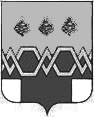    А Д М И Н И С Т Р А Ц И ЯМ А К С А Т И Х И Н С К О Г О   М У Н И Ц И П А Л Ь Н О Г О  О К Р У Г А Т В Е Р С К О Й  О Б Л А С Т ИП О С Т А Н О В Л Е Н И ЕОт   07.03.2024 года                                                                                                       № 156-паОб утверждении муниципального краткосрочного Плана реализации региональной программы капитального ремонта общего имущества в многоквартирных домах, расположенных на территории Максатихинского муниципального округа Тверской области на 2023-2025 годы»В соответствии с Жилищным кодексом Российской Федерации, Федеральным законом от 06.10.2003 № 131-ФЗ «Об общих принципах организации местного самоуправления в Российской Федерации», Законом Тверской области № 43-ЗО от 28.06.2013 года «Об организации проведения капитального ремонта общего имущества в многоквартирных домах на территории Тверской области», постановлением Правительства Тверской области от 24.03.2015 года № 125-пп «О порядке утверждения краткосрочных планов реализации региональной программы по проведению капитального ремонта общего имущества в многоквартирных домах на территории Тверской области и внесении изменений в постановление Правительства Тверской области от 22.04.2014 года № 210-пп», в целях создания безопасных и благоприятных условий проживания граждан, администрация Максатихинского муниципального округа Тверской областиПОСТАНОВЛЯЕТ:1. Утвердить прилагаемый краткосрочный план реализации региональной программы капитального ремонта общего имущества в многоквартирных домах, расположенных на территории Максатихинского муниципального округа Тверской области на 2023 – 2025 годы (прилагается).2. Признать утратившим силу постановление №642-па от 28.12.2022 года «Об утверждении муниципального краткосрочного Плана реализации региональной программы капитального ремонта общего имущества в многоквартирных домах, расположенных на территории Городского поселения поселок Максатиха Максатихинского района Тверской области на 2023-2025 годы».3. Контроль за исполнением настоящего постановления возложить на начальника Управления по территориальному развитию администрации Максатихинского муниципального округа Тверской области.4. Настоящее постановление вступает в силу с момента подписания и подлежит опубликованию и размещению на официальном сайте администрации Максатихинского муниципального округа Тверской области в информационно-телекоммуникационной сети Интернет.Глава Максатихинскогомуниципального округа							            М.В. Хованов